Конспект по познавательному развитию  ФЭМП в подготовительной группе. 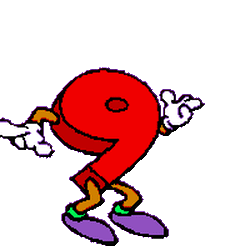                                          «Состав числа 9».Задачи:   1. Познакомить с составом числа 9 из единиц.  2.  Уточнять представления с цифрой 9.  3. Совершенствовать умение называть числа в прямом и обратном порядке     от любого числа.   4.  Развивать глазомер.   5. Закреплять умение ориентироваться на листе бумаги, определять и называть его стороны и углы. Материал: Мяч, карточки с изображением животных (волк, лиса, рысь, ёж, кабан, заяц, медведь, лось, белка). Карточки с цифрами от 1 до 9.Д/игра «Собери гусеницу», математические пазлы, загадки. Ход занятия. 1часть.  Дидактическая игра «Считай дальше». ( С мячом).Дети стоят в кругу и называют числа по порядку от 1 до 10, передавая мяч друг другу. Последний возвращает мяч воспитателю.Игра повторяется 3 раза со сменой числа и направления счета.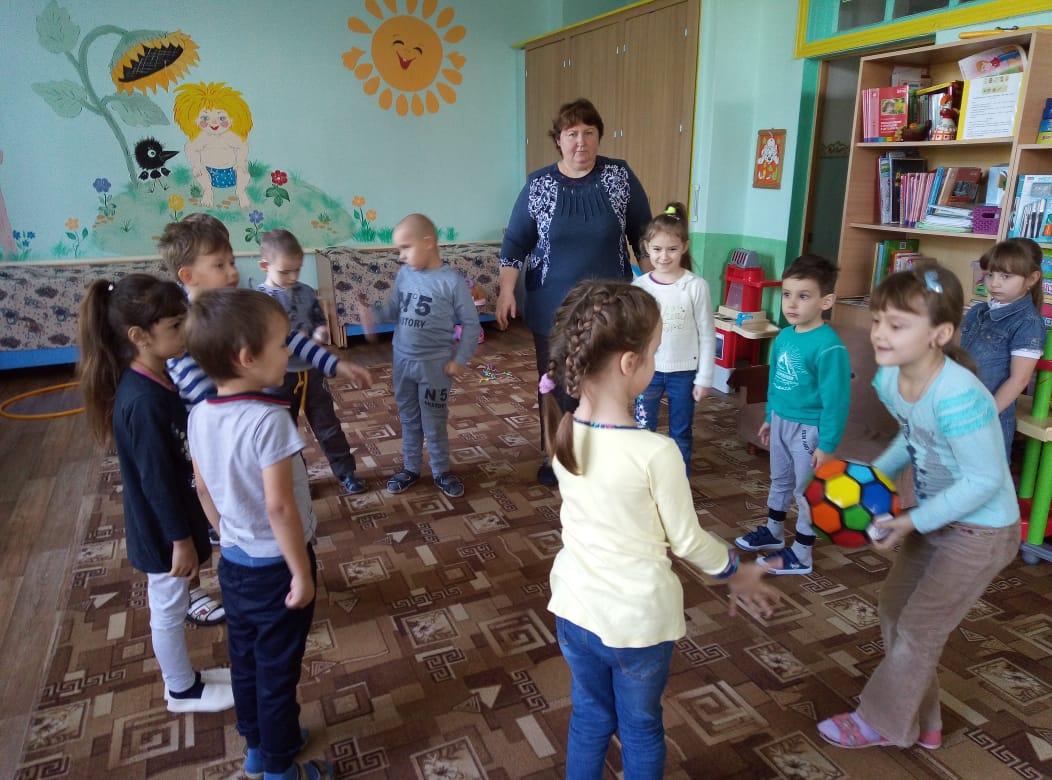 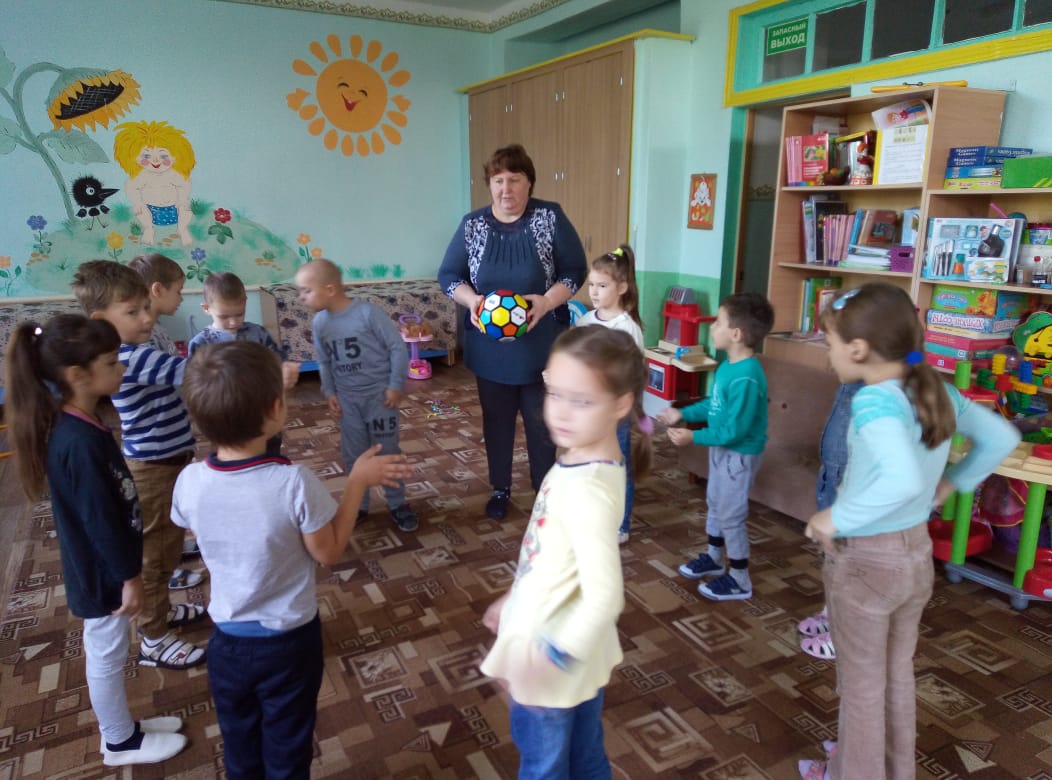 2 часть. Игровое упражнение «Зоопарк».На доске карточки с изображением животных: волка, лисы, зайца, медведя, лося, кабана, ежа, белки, рыси, кошки, собаки, кролика.Воспитатель спрашивает у детей: «Каких животных называют дикими? Каких — домашними? Давайте поселим в наш зоопарк диких животных».Дети отбирают карточки с изображением диких животных. Затем воспитатель уточняет: «Сколько всего животных в нашем зоопарке? Какой цифрой можно обозначить число девять? Найдите в цифровом ряду цифру девять. На что она похожа? На какую цифру похожа цифра девять? (Дети находят цифру 6 и ставят карточку рядом с цифрой 9.) Чем отличаются цифры девять и шесть?»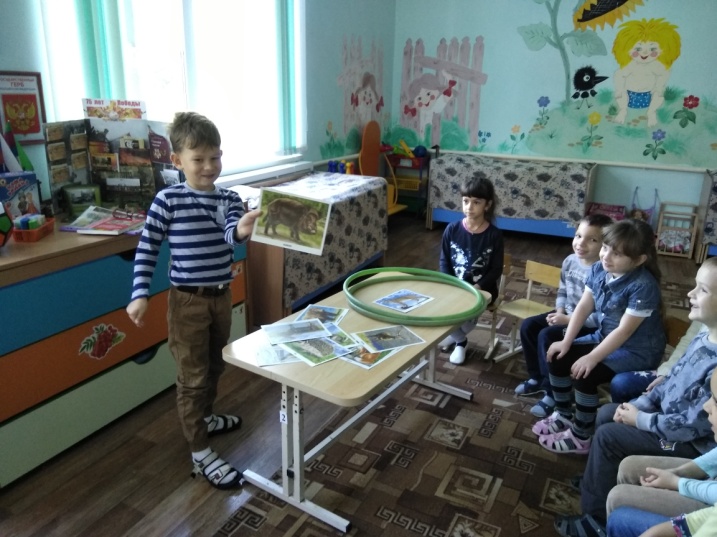 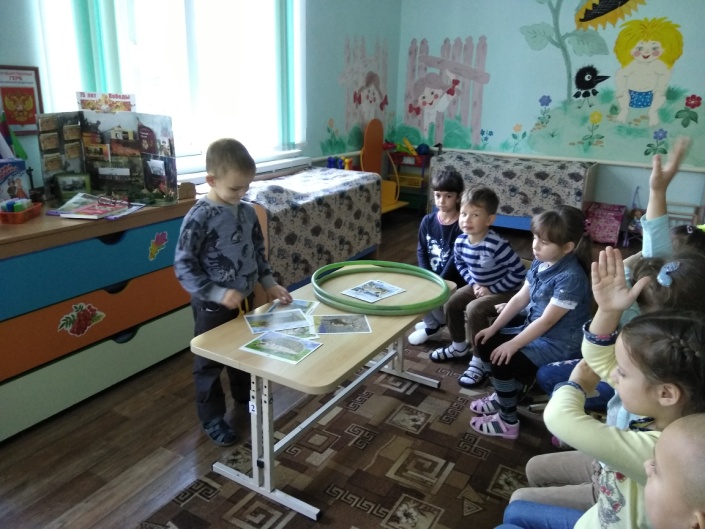 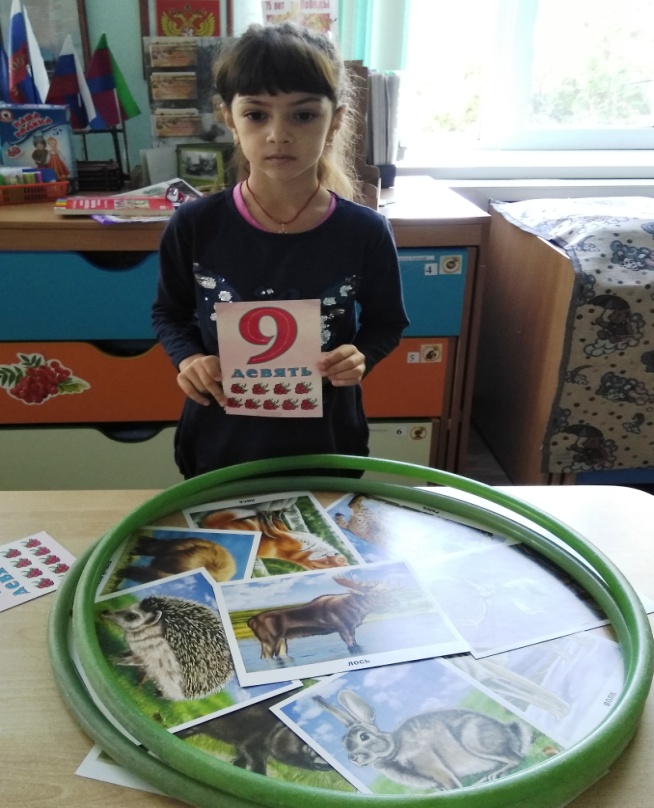 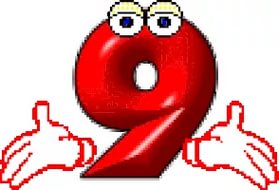 Воспитатель читает отрывок из стихотворения С. Маршака «Веселый счет»:Цифра «девять», иль девятка,Цирковая акробатка,Если на голову встанет,Цифрой шесть девятка станет.Воспитатель спрашивает: «Сколько, каких животных в нашем зоопарке? Какое число вы составили? Как вы составили число девять?»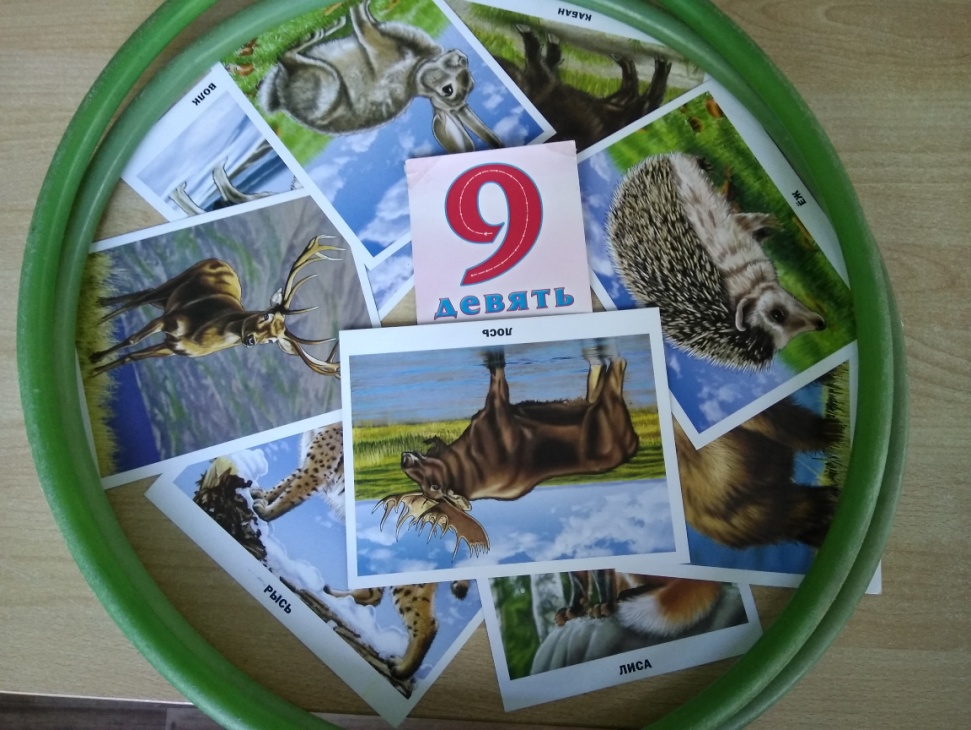 3 часть. Игровое упражнение «План зоопарка».Воспитатель просит детей отсчитать столько кругов разного цвета, сколько животных в зоопарке, и разложить круги на листе бумаги в ряд.После выполнения задания воспитатель уточняет: «Сколько всего кругов вы взяли? Сколько кругов, какого цвета? Как вы составили число девять?»Затем воспитатель просит детей нарисовать круги на листах бумаги:красный круг в центре листа;зеленый крут в левом верхнем углу;желтый круг в правом верхнем углу;синий круг в нижнем правом углу;голубой в левом нижнем углу;два круга вверху листа;два круга внизу листа.Дети рассказывают, где будет жить то или иное животное.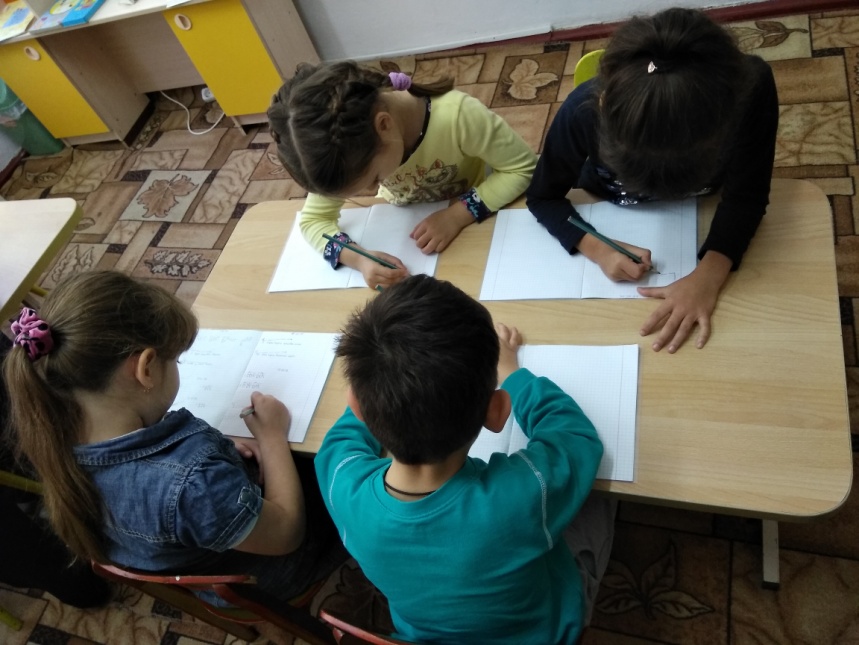 4 часть. Игровое упражнение «Экскурсия в зоопарк».На 4 стульях разложены карточки с изображениями кругов разной величины. Воспитатель говорит детям, что это турникеты, через которые можно пройти на территорию зоопарка. Он просит детей запомнить величину кругов на турникете и найти на столе «жетоны» (круги) соответствующего размера.Дети проходят через турникеты, совместив «жетоны» с кругами на карточках.Затем воспитатель загадывает загадки о животных, а дети находят картинки-отгадки на доске.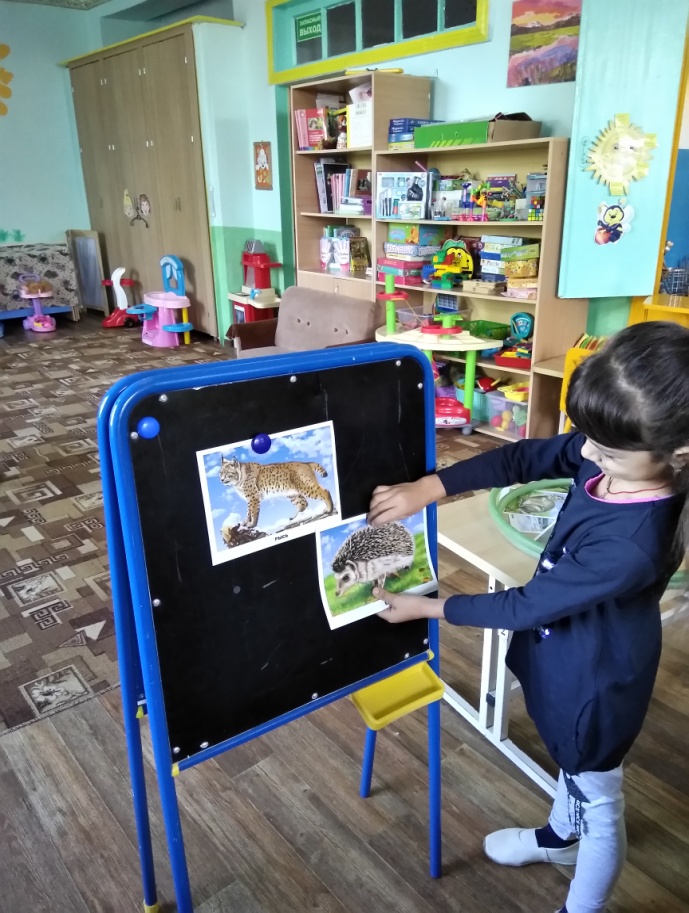 Меньше тигра, больше кошки,Над ушами — кисти-рожки. С виду кроток, но не верь:Страшен в гневе этот зверь.(Рысь)Лесом катится клубок,У него колючий бок.Он охотится ночами. За жуками и мышами.(Еж)На овчарку он похож.Что ни зуб — то острый нож!Он бежит, оскалив пасть,На овцу готов напасть.(Волк)